Year 1 Maths
Steppingstone activity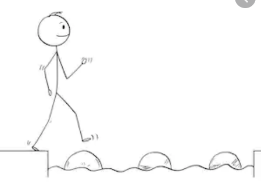 Lesson 1
LO: Add by making 10
Steps to success:Children add numbers within 20 using their knowledge of number bonds. It is important that children work practically using ten frames and/or number lines to help them see how number bonds to 10 can help them calculate. They will move towards using this as a mental strategy.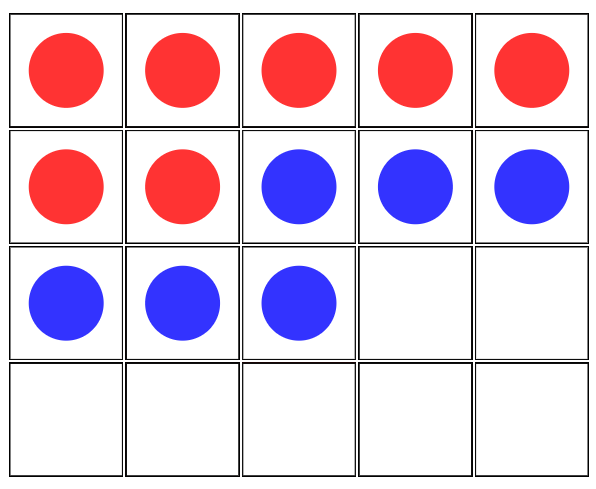 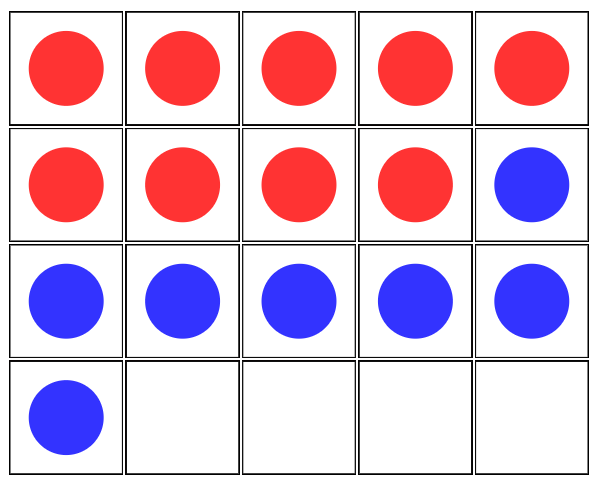 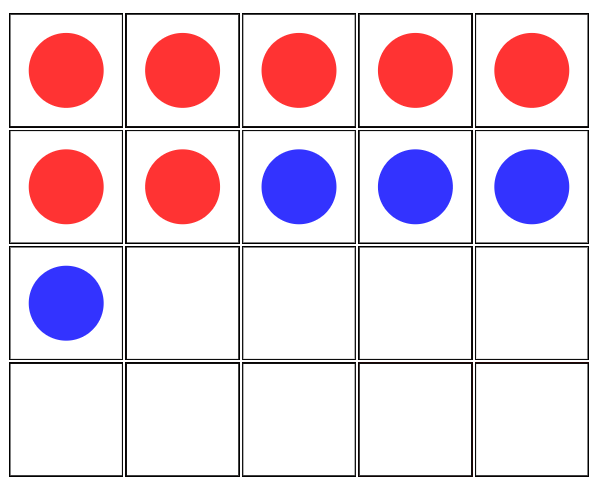 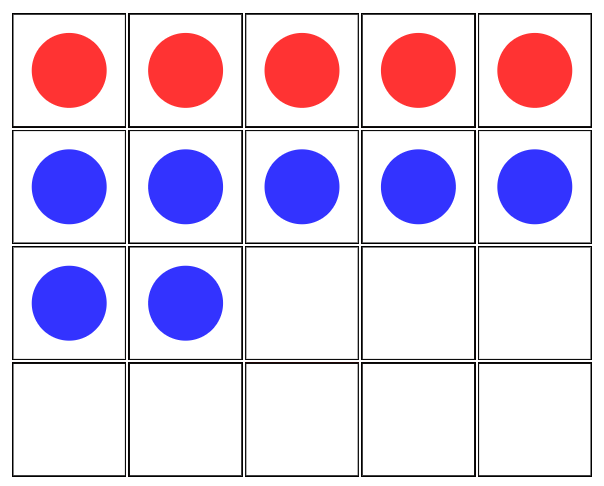 7 + 6 = 13                         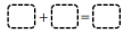 Lesson 1
LO: Add by making 10
Steps to success:Children add numbers within 20 using their knowledge of number bonds. It is important that children work practically using ten frames and/or number lines to help them see how number bonds to 10 can help them calculate. They will move towards using this as a mental strategy.Model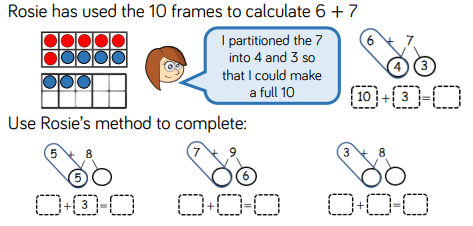 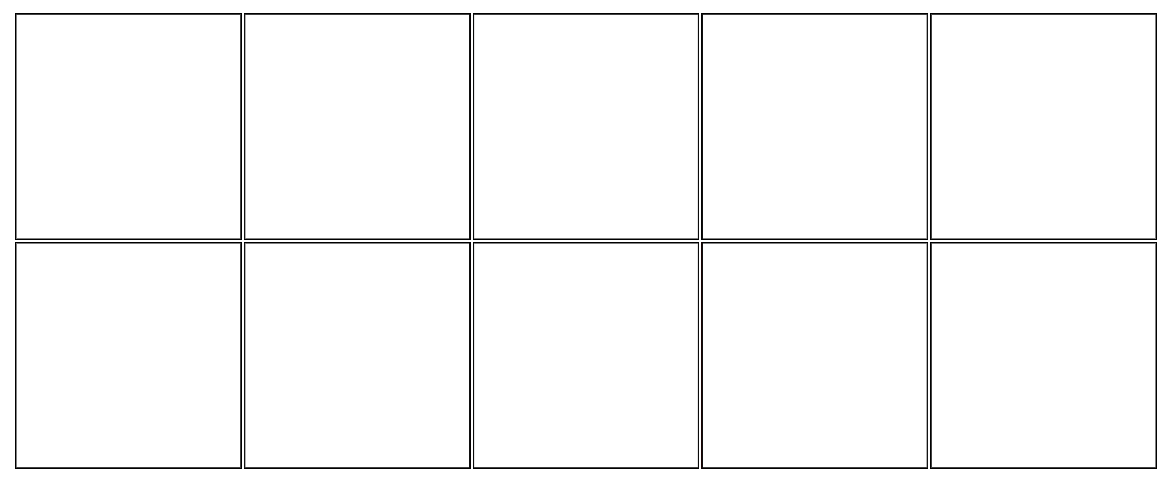 Year 1 Maths
Main activity
Complete at least 2 columns, more if you can.Count the red counters and write how many you have, eg 7.Count the blue counters and write how many you have, eg 6.Count on from the first number (7) to find out the total number of counters.Write the calculation, eg 7 + 6 = 13.Look at the tens frame – what do you notice? (You have a full block of 10 and 3 more to make 13).Make yourself 10 red counters and ten blue counters by drawing, colouring and cutting them out.Use the tens frames below to work through the questions in the model.If you prefer, use the online resource   https://mathsbot.com/manipulatives/tenFrameTask 1Task 2 Make your own red and blue counters or use objects to work out:5+8 =                  6+8= 9+4 =                  your own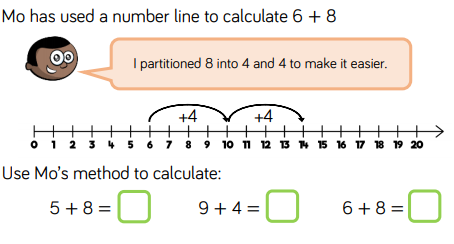 Make up three more of your own.Task 3Task 4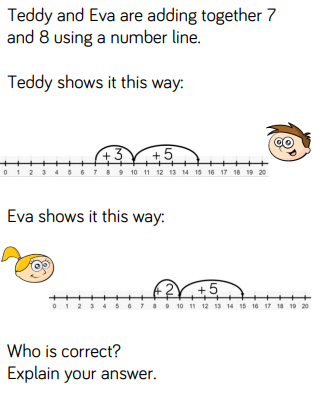 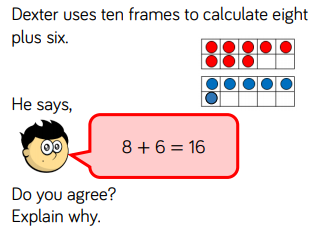 